令和１年９月吉日五泉市建築組合員各位五泉市建築組合組合長　番 場 靖 明（公 印 省 略）　第4回新津・五泉市建築組合　合同ゴルフコンペのご案内　平素は、組合活動に格別のご理解とご協力を賜り、厚く御礼申し上げます。　このたび、新津建築組合との合同ゴルフコンペを開催します。秋空のもと、プレーを楽しみながら組合員同士との交流の機会となりますので、ご参加をお願いいたします。記日にち　：　令和１年１０月１３日（日）　場　所　：　新津カントリークラブ　時間　：　OUT・INコース　午前9時36分スタート競技方法　：　18ホール新ペリア方式プレー費　：　１０，９９０円（税込）ワンドリンクサービス参加費　：　６，０００円（懇親会費込）・・・当組合にて負担します申込期限　：　９月３０日（月）定員　：　40名　その他　：　表彰式、懇親会については後日お知らせます。以上ゴルフコンペ参加申込みの方はＦＡＸをお願いします所　属　　　五泉・　村松　　　　班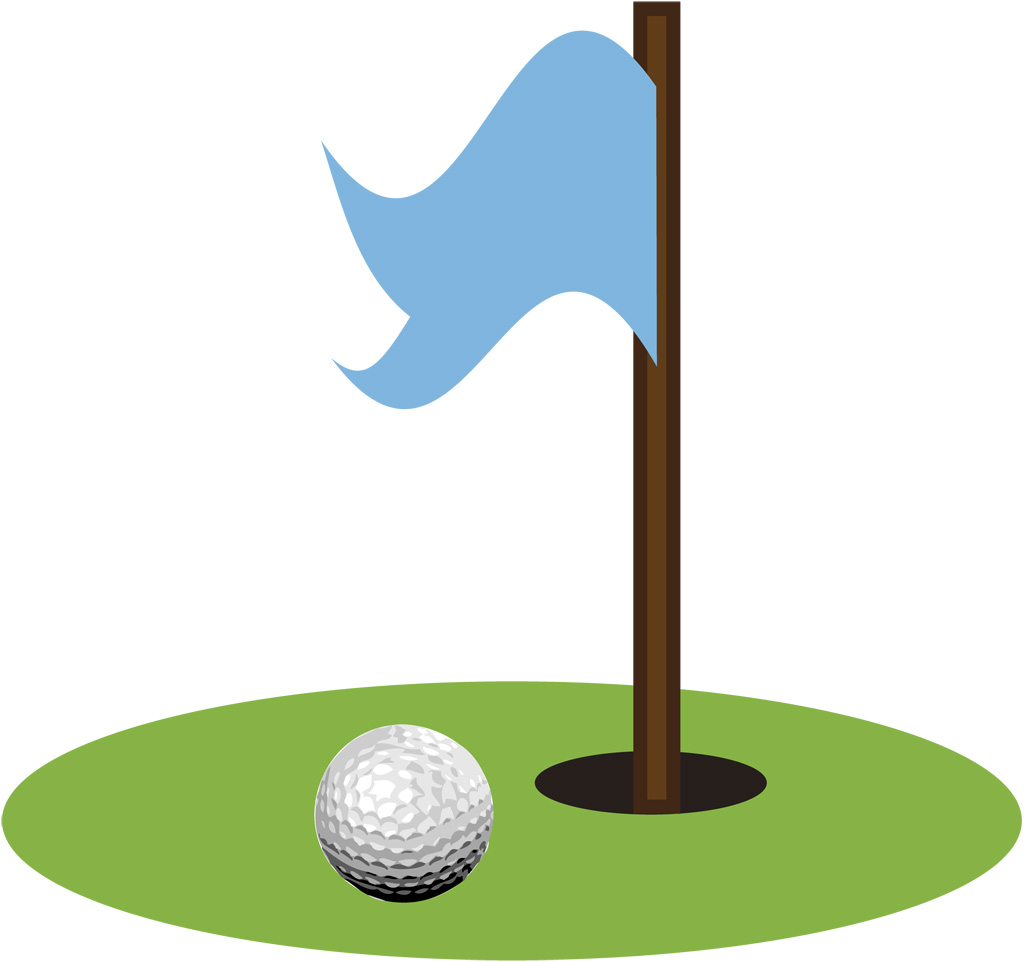 氏　名　　　生年月日　　　　　　　　　　　　　　　　ＨＤ(任意)携帯番号当日の連絡のためご記入ください。目的外利用いたしません。表彰式　及び　懇親会　　　　　　出席　　　・　　　　欠席事務局（ＦＡＸ４３－６７３７）へ９月３０日までにお申し込みください。